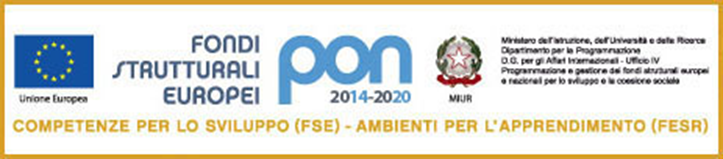 ISTITUTO COMPRENSIVO STATALE SAN PIETRO AL NATISONE (UD)Via Centro Studi, 1 - 33049 San Pietro al Natisone tel. 0432/727034 – fax 0432/727918 - C.F. 94071110301COMPRENDENTE I COMUNI DI: DRENCHIA, GRIMACCO, PULFERO, SAN LEONARDO, SAN PIETRO AL NATISONE, SAVOGNA, STREGNACod. Mecc. UDIC813006         e-mail: udic813006@istruzione.it    PEC: udic813006@pec.istruzione.itCIRCOLARE N. 					San Pietro al Natisone, 16/08/2018		A tutto il personale docente		dell’Istituto Comprensivo		di San Pietro al Natisone	e    p.c.  Ai collaboratori scolastici		della Scuola Secondaria di 1° grado		di San Pietro al NatisoneOGGETTO: Convocazione Collegio dei Docenti unificato.	Si comunica che il Collegio Docenti è convocato per lunedì 03/09/2018 alle ore 10:00 presso la Scuola Secondaria di 1° grado di San Pietro al Natisone, per trattare i seguenti argomenti all’ordine del giorno:Lettura e approvazione del verbale della seduta precedente (28/06/2017)Assegnazione docenti ai plessi e alle classiNomina dello staff e delle figure di sistemaNomina Tutor docenti in anno di prova Identificazione delle aree e delle Funzioni strumentaliAdempimenti di inizio anno scolasticoDeterminazione dei criteri per la strutturazione del piano di aggiornamento e formazione del personale docente (art.66 del CCNL9)Vigilanza sugli alunni: pre e post accoglienzaProgrammazione didattico – educativa del Collegio docenti, proposte di attività integrative e progetti, obiettivi formativi specifici di apprendimentoApprovazione modalità e criteri per lo svolgimento dei rapporti con le famiglie art. 29, c.4 CCNLApprovazione Piano delle attività del personale docenteAttività alternative alla Religione CattolicaVarie ed eventuali.	La durata della riunione è prevista nel limite delle due ore.Il Dirigente scolastico reggente